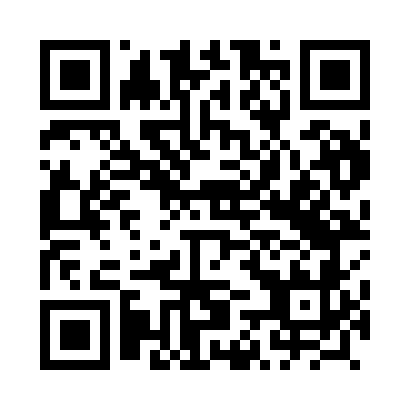 Prayer times for Ozansk, PolandMon 1 Apr 2024 - Tue 30 Apr 2024High Latitude Method: Angle Based RulePrayer Calculation Method: Muslim World LeagueAsar Calculation Method: HanafiPrayer times provided by https://www.salahtimes.comDateDayFajrSunriseDhuhrAsrMaghribIsha1Mon4:126:0612:335:017:028:492Tue4:096:0412:335:027:048:513Wed4:066:0112:335:037:058:534Thu4:045:5912:335:057:078:565Fri4:015:5712:325:067:088:586Sat3:585:5512:325:077:109:007Sun3:555:5312:325:087:129:028Mon3:535:5112:315:097:139:049Tue3:505:4912:315:107:159:0610Wed3:475:4612:315:117:169:0811Thu3:445:4412:315:127:189:1012Fri3:425:4212:305:137:199:1313Sat3:395:4012:305:147:219:1514Sun3:365:3812:305:157:239:1715Mon3:335:3612:305:167:249:1916Tue3:305:3412:295:177:269:2217Wed3:275:3212:295:187:279:2418Thu3:245:3012:295:207:299:2619Fri3:225:2812:295:217:309:2920Sat3:195:2612:295:227:329:3121Sun3:165:2412:285:237:349:3422Mon3:135:2212:285:247:359:3623Tue3:105:2012:285:257:379:3824Wed3:075:1812:285:267:389:4125Thu3:045:1612:285:277:409:4326Fri3:015:1412:275:287:419:4627Sat2:585:1312:275:287:439:4928Sun2:555:1112:275:297:449:5129Mon2:525:0912:275:307:469:5430Tue2:495:0712:275:317:479:56